Муниципальное бюджетное общеобразовательное учреждение
«Средняя общеобразовательная школа № 6» с. Еленовское Красногвардейского района Республики Адыгея (МБОУ «СОШ № 6» с. Еленовское)СОГЛАСОВАНО                                                                      УТВЕРЖДЕНОПедагогическим советом                                                          Директор МБОУ «СОШ № 6» МБОУ «СОШ № 6» с. Еленовское                                        /Атажахова М.К./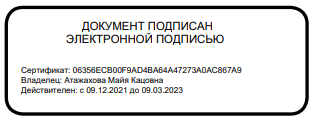 (Протокол от 30.08.2021 г.  № 1)                                             Приказ № 133 от 02.09.2021 г. ПОЛОЖЕНИЕО НАСТАВНИЧЕСТВЕ В  МБОУ «СОШ № 6» с. ЕленовскоеОбщие положенияНастоящее Положение о наставничестве в МБОУ «СОШ № 6» с. Еленовское (далее – Положение) разработано в соответствии с Федеральным законом от 29.12.2012 г. № 273- ФЗ «Об образовании в Российской Федерации» (с изменениями и дополнениями), во исполнение постановления Министерства просвещения РФ от 25 декабря 2019 года № Р-145 «Об утверждении методологии (целевой модели) наставничества      обучающихся      для    организаций,     осуществляющих деятельность по общеобразовательным, дополнительным общеобразовательным программам и программам среднего профессионального образования, в том числе с применением лучших практик обмена опытом между обучающимися».Целевая модель наставничества в МБОУ «СОШ № 6» с. Еленовское (далее – Школа), осуществляющая образовательную деятельность по общеобразовательным, дополнительным общеобразовательным программам (далее – Целевая модель наставничества) разработана в целях достижения результатов федеральных и региональных проектов «Современная школа», «Молодые профессионалы»  и  «Успех  каждого  ребенка» национального проекта «Образование».Настоящее Положение устанавливает правовой статус наставника и наставляемого, регламентирует взаимоотношения между участниками образовательных отношений в деятельности наставничества.Основные понятия и терминыНаставничество – универсальная технология передачи опыта, знаний, формирования навыков, компетенций, метакомпетенций и ценностей через неформальное взаимообогащающее общение, основанное на доверии и партнерстве.Форма наставничества – способ реализации целевой модели через организацию работы наставнической пары или группы, участники которой находятся в заданной обстоятельствами ролевой ситуации, определяемой основной деятельностью и позицией участников.Программа наставничества – комплекс мероприятий и формирующих их действий, направленный на организацию взаимоотношений наставника и наставляемого в конкретных формах для получения ожидаемых результатов.Наставляемый – участник программы наставничества, который через взаимодействие с наставником и при его помощи и поддержке решает конкретные жизненные, личные и профессиональные задачи, приобретает новый опыт и развивает новые навыки и компетенции.Наставник – участник программы наставничества, имеющий успешный опыт в достижении жизненного, личностного и профессионального результата, готовый и компетентный поделиться опытом и навыками, необходимыми для стимуляции и поддержки процессов самореализации и самосовершенствования наставляемого.Координатор – сотрудник школы, осуществляющей деятельность по общеобразовательным, дополнительным общеобразовательным программам, который отвечает за организацию программы наставничества.Куратор – сотрудник организации, осуществляющей деятельность по общеобразовательным, дополнительным общеобразовательным программам и программам среднего профессионального образования, либо организации из числа ее партнеров, который отвечает за разработку проекта программы в соответствии с выбранной формой, формирование наставнических пар в своей форме и реализацию наставнического цикла. Целевая модель наставничества – система условий, ресурсов и процессов, необходимых для реализации программ наставничества в школе.Цели и задачи наставничества Целью наставничества в школе является максимально полное раскрытие потенциала личности наставляемого, необходимое для успешной личной и профессиональной самореализации в современных   условиях   неопределенности,   а   также   создание   условий   для   формирования эффективной   системы   поддержки,   самоопределения   и   профессиональной   ориентации   всех обучающихся,   педагогических   работников   (далее – Педагоги)   разных   уровней   образования   и молодых специалистов МБОУ «СОШ № 6» с. Еленовское. Основными задачами школьного наставничества являются:разработка и реализация мероприятий дорожной карты внедрения целевой модели;разработка и реализация программ наставничества;реализация кадровой политики, в том числе: привлечение, обучение и контроль за деятельностью наставников, принимающих участие в программе наставничества;инфраструктурное	и материально-техническое обеспечение	реализации программ наставничества;осуществление персонифицированного учета обучающихся, молодых специалистов и педагогов, участвующих в программах наставничества;проведение	внутреннего	мониторинга	реализации	и эффективности программ наставничества в школе;формирования баз данных программ наставничества и лучших практик;обеспечение условий для повышения уровня профессионального мастерства педагогических работников, задействованных в реализации целевой модели наставничества, в формате непрерывного образования.Организационные основы наставничества Школьное наставничество организуется на основании приказа директора школы. Руководство деятельностью наставничества осуществляет куратор, заместитель директора школы по учебно-воспитательной работе. Координатор и кураторы целевой модели наставничества назначается приказом директора школы. Реализация наставнической программы происходит через работу координатора и кураторов с двумя базами: базой наставляемых и базой наставников. Формирование баз наставников и наставляемых осуществляется директором школы, координатором, куратором, педагогами, классными руководителями и иными лицами школы, располагающими информацией о потребностях педагогов и подростков – будущих участников программы. Наставляемыми могут быть обучающиеся:проявившие выдающиеся способности;демонстрирующие неудовлетворительные образовательные результаты;с ограниченными возможностями здоровья;попавшие в трудную жизненную ситуацию;имеющие проблемы с поведением;не принимающие участие в жизни школы, отстраненные от коллектива. Наставляемыми могут быть педагоги:молодые специалисты;находящиеся в состоянии эмоционального выгорания, хронической усталости;находящиеся в процессе адаптации на новом месте работы;желающие	овладеть	современными	программами,	цифровыми	навыками,	ИКТ компетенциями и т.д. Наставниками могут быть:обучающиеся, мотивированные помочь сверстникам в образовательных, спортивных, творческих и адаптационных вопросах;педагоги и специалисты, заинтересованные в тиражировании личного педагогического опыта и создании продуктивной педагогической атмосферы;родители обучающихся – активные участники родительских советов;выпускники, заинтересованные в поддержке своей школы;сотрудники предприятий, заинтересованные в подготовке будущих кадров;успешные	предприниматели	или	общественные	деятели,	которые чувствуют потребность передать свой опыт;ветераны педагогического труда. База наставляемых и база наставников может меняться в зависимости от  потребностей  школы в целом и от потребностей участников образовательных отношений: педагогов, учащихся и  их родителей (законных представителей). Участие наставника и наставляемых в целевой модели основывается на добровольном согласии.Для участия в программе заполняются согласия на обработку персональных данных от совершеннолетних участников программы и согласия от родителей (законных представителей) несовершеннолетних наставляемых и наставников.Формирование наставнических пар/групп осуществляется после знакомства с программами наставничества.Формирование наставнических пар/групп осуществляется на добровольной основе и утверждается приказом директора школы.С наставниками, приглашенными из внешней среды, составляется договор о сотрудничестве на безвозмездной основе.Реализация целевой модели наставничества Для успешной реализации целевой модели наставничества, исходя из образовательных потребностей школы, в целевой модели наставничества рассматриваются формы наставничества (например, «Ученик – ученик», «Учитель – учитель», «Учитель – ученик» и т.д.). Представление программ наставничества по формам на ученической конференции, педагогическом совете и родительском совете.  Этапы комплекса мероприятий по реализации взаимодействия наставник – наставляемый: Проведение первой, организационной, встречи наставника и наставляемого.Проведение второй, пробной рабочей, встречи наставника и наставляемого.Проведение встречи-планирования рабочего процесса в рамках программы наставничества с наставником и наставляемым.Регулярные встречи наставника и наставляемого.Проведение заключительной встречи наставника и наставляемого. Реализация целевой модели наставничества осуществляется в течение календарного года. Количество встреч наставник и наставляемый определяют самостоятельно при проведении встречи – планировании.Мониторинг и оценка результатов реализации программы наставничества6.1. Мониторинг процесса реализации программ наставничества понимается как система сбора, обработки, хранения и использования информации о программе наставничества и/или отдельных ее элементах.6.2. Мониторинг программы наставничества состоит из двух основных этапов:оценка качества процесса реализации программы наставничества;оценка мотивационно-личностного, компетентностного, профессионального роста участников, динамика образовательных результатов.Сравнение изучаемых личностных характеристик участников программы наставничества проходит на "входе" и "выходе" реализуемой программы.Мониторинг проводится куратором и наставниками два раза за период наставничества: промежуточный и итоговый.В ходе проведения мониторинга не выставляются отметки.Обязанности наставникаНаставник должен:Знать требования законодательства в сфере образования, ведомственных нормативных актов, Устава МБОУ «СОШ № 6» с. Еленовское, определяющих права и обязанности.Разработать совместно с наставляемым план наставничества.Помогать наставляемому осознать свои сильные и слабые стороны и определить векторы развития.Формировать наставнические отношения в условиях доверия, взаимообогащения и открытого диалога.Ориентироваться на близкие, достижимые для наставляемого цели, но обсуждать с ним долгосрочную перспективу и будущее.Предлагать свою помощь в достижении целей и желаний наставляемого, и указывать на риски и противоречия.Не навязывать наставляемому собственное мнение и позицию, но стимулировать развитие у наставляемого своего индивидуального видения.Оказывать наставляемому личностную и психологическую поддержку, мотивировать, подталкивать и ободрять его.Личным примером развивать положительные качества наставляемого, корректировать его поведение в школе, привлекать к участию в общественной жизни коллектива, содействовать развитию общекультурного и профессионального кругозора.Подводить итоги наставнической программы, с формированием отчета о проделанной работе с предложениями и выводами.Права наставникаНаставник имеет право:Вносить на рассмотрение администрации школы предложения по совершенствованию работы, связанной с наставничеством.Защищать профессиональную честь и достоинство.Знакомиться с жалобами и другими документами, содержащими оценку его работы, давать по ним объяснения.Проходить обучение с использованием федеральных программ, программ Школы наставничества.Получать психологическое сопровождение.Участвовать в школьных, региональных и всероссийских конкурсах наставничества.Обязанности наставляемогоНаставляемый обязан:Знать требования законодательства в сфере образования, ведомственных нормативных актов, Устава МБОУ «СОШ № 6» с. Еленовское, определяющих права и обязанности.Разработать совместно с наставляемым план наставничества.Выполнять этапы реализации программы наставничества.Права наставляемогоНаставляемый имеет право:Вносить на рассмотрение администрации школы предложения по совершенствованию работы, связанной с наставничеством.Выбирать самому наставника из предложенных кандидатур.Рассчитывать на оказание психологического сопровождения.Участвовать в школьных, региональных и всероссийских конкурсах наставничества.Защищать свои интересы самостоятельно и (или) через представителя.Механизмы мотивации и поощрения наставниковМероприятия по популяризации роли наставника.Организация и проведение фестивалей, форумов, конференций наставников на школьном уровне.Выдвижение лучших наставников на конкурсы и мероприятия на муниципальном, региональном и федеральном уровнях.Проведение конкурсов профессионального мастерства	"Наставник года", «Лучшая пара», "Наставник + ".Создание специальной рубрики "Наши наставники" на школьном сайте.Создание на сайте методической копилки с программами наставничества.Доска почета «Лучшие наставники».Награждение школьными грамотами "Лучший наставник".Благодарственные письма родителям наставников из числа обучающихся.Предоставление наставникам возможности принимать участие в формировании предложений, касающихся	развития школы.Документы, регламентирующие наставничествоК документам, регламентирующим деятельность наставников, относятся:Положение о наставничестве в МБОУ «СОШ № 6» с. Еленовское;Приказ директора школы о внедрении целевой модели наставничества;Целевая модель наставничества в МБОУ «СОШ № 6» с. Еленовское;Дорожная карта внедрения системы наставничества в МБОУ «СОШ № 6» с. Еленовское;Приказ о назначении координатора и кураторов внедрения Целевой модели наставничества МБОУ «СОШ № 6» с. Еленовское;Приказ об организации «Школы наставников» с утверждением программ и графиков обучения наставников;Приказ «Об утверждении наставников и наставнических пар/групп».Приказ «О проведении итогового мероприятия в рамках реализации целевой модели наставничества». 